PENGARUH PAPARAN UAP HERBAL ANTINYAMUK YANG MENGANDUNG EKSTRAK SERAI DAPUR, SERAI WANGI, LAVENDER, NILAM, DAN LEMON TERHADAP KADAR ELEKTROLIT DAN HEMATOKRIT RATTUS NORVEGICUSARTIKEL ILMIAHDiajukan sebagai syarat meraih gelar sarjana pada Fakultas Kedokteran Universitas Mataram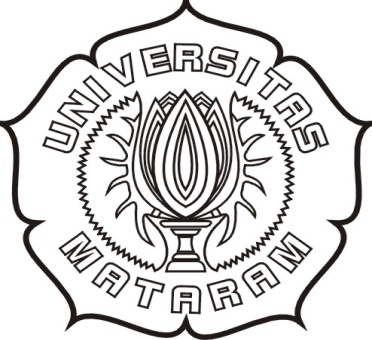 Oleh :Ni Made Febriani SupraptiH1A 010 055FAKULTAS KEDOKTERANUNIVERSITAS MATARAMMATARAM2014PENGARUH PAPARAN UAP HERBAL ANTINYAMUK YANG MENGANDUNG EKSTRAK SERAI DAPUR, SERAI WANGI, LAVENDER, NILAM, DAN LEMON TERHADAP KADAR ELEKTROLIT DAN HEMATOKRIT RATTUS NORVEGICUSNi Made Febriani Suprapti, Ardiana Ekawanti, Prima Belia FathanaFakultas Kedokteran Universitas MataramAbstractBackground : Dengue has emerged as a worldwide problem, especially in Indonesia as hyperendemic country. The most important vector of dengue virus is Aedes aegypti. Natural insecticides are commonly used to reduce or eliminate dengue vector. Natural insecticide has a safe effect both to human and environment. The content of silica and citronella in Cymbopogon nardus was surely affected into loss of body fluid (desiccation) in the mosquito. Loss of body fluids can be accompanied by loss of electrolytes. The result of this research will determine the effect of herbal anti mosquito vapor exposure which contain Cymbopogon nardus, Cymbopogon citratus, Lavandula angustifolia, Pogostemon cablin benth, and Citrus limon against electrolyte and hematocrit levels of Rattus norvegicus.Methods : Experimental research was performed using post test only control group design. The samples used were healthy adult Rattus norvegicus. There were three groups in this study; a group of negative control (KN); and two groups of manipulation (P) which given herbal anti mosquito vapor exposures. P1 was labelled for 4 days exposures and P2 was labelled for 12 days exposures. Parametric One-way ANOVA and non-parametric Kruskal-Wallis were performed to determine the mean differences of electrolyte and hematocrit levels between groups.Result : The mean difference between the research group showed no significant difference in sodium (p=0,945) and hematocrit levels (p= 0,563), but there were  significant difference in potassium (p=0,000), calcium (p=0,034) and chloride levels (p=0,002).Conclusion : Herbal anti mosquito vapor exposure containing Cymbopogon nardus, Cymbopogon citratus, Lavandula angustifolia, Pogostemon cablin benth, and Citrus limon did not affect sodium, calcium, and hematocrit levels however, it affect into potassium and chloride levels of Rattus norvegicus.Keyword : Herbal anti mosquito vapor, electrolyte, hematocrit.AbstrakLatar belakang : Demam Berdarah Dengue (BDB) merupakan salah satu masalah kesehatan dunia, termasuk di Indonesia. Vektor utama penyakit DBD adalah nyamuk Aedes aegypti. Insektisida alami dapat digunakan untuk mengendalikan vektor DBD. Penggunaan insektisida alami relatif lebih aman bagi manusia maupun lingkungan. Kandungan silika maupun sitronela pada tanaman serai wangi dapat menimbulkan efek kehilangan cairan tubuh (desikasi) pada tubuh nyamuk. Kehilangan cairan tubuh dapat disertai oleh hilangnya elektrolit. Penelitian ini bertujuan untuk mengetahui pengaruh paparan uap herbal yang mengandung ekstrak serai dapur, serai wangi, lavender, nilam, dan lemon terhadap kadar elektrolit dan hematokrit Rattus norvegicus. Metode : Rancangan penelitian ini adalah penelitian eksperimental post test only control group design. Sampel yang digunakan adalah Rattus norvegicus dewasa dan sehat. Penelitian ini menggunakan 3 kelompok yaitu 1 kelompok kontrol negatif (KN) dan 2 kelompok perlakuan (P) yang diberi paparan uap herbal selama 4 hari (P1) dan 12 hari (P2). Analisis statistik yang digunakan adalah uji parametrik One-way ANOVA dan uji non parametrik Kruskal-Wallis untuk mengetahui perbedaan rerata kadar elektrolit dan hematokrit antar kelompok. Hasil : Perbedaan Rerata antar kelompok penelitian menunjukan  tidak terdapat perbedaan yang bermakna  pada kadar natrium (p=0,945) dan hematokrit (p=0,563), namun terdapat perbedaan yang bermakna  kadar kalium (p=0,000), kalsium (p=0,034) dan klorida (p=0,002).Kesimpulan : Paparan uap herbal antinyamuk yang mengandung ekstrak serai dapur, serai wangi, lavender, nilam, dan lemon tidak mempengaruhi kadar natrium, kalsium, dan hematokrit namun, mempengaruhi kadar kalium dan klorida Rattus norvegicus. Kata kunci : Uap herbal antinyamuk, elektrolit, hematokrit.PENDAHULUANDemam Berdarah Dengue (DBD) merupakan salah satu masalah kesehatan yang masih mengancam masyarakat dunia, terutama di negara tropik dan sub tropik. Data dari World Health Organization menyatakan bahwa dari 2,5 milyar manusia di dunia, dua perlima diantaranya berisiko terjangkit demam berdarah. Setiap tahun terdapat 50 juta orang terinfeksi demam berdarah dan lebih dari 500 ribu manusia memerlukan perawatan di rumah sakit1.Indonesia sebagai negara yang beriklim tropis memiliki angka kejadian DBD yang sangat tinggi. Sejak tahun 2003 sampai tahun 2012 World Health Organization (WHO) mencacat negara Indonesia termasuk dalam kategori hiperendemik DBD pada semua jenis serotipe dengue yang paling banyak terjadi pada daerah perkotaan2.Penyebab dari penyakit DBD yaitu virus dengue dari genus Flavivirus. Terdapat empat serotipe virus dengue yaitu DEN-1, DEN-2, DEN-3 dan DEN-4. Penularan penyakit ini ke manusia terjadi melalui gigitan nyamuk. Vektor yang berperan dalam penyebaran virus ini adalah nyamuk Aedes aegypti dan Aedes albopictus3.Berbagai cara untuk mencegah penyebaran virus dengue telah diupayakan. Vaksin untuk pencegahan terhadap infeksi virus maupun obat untuk penyakit DBD belum ada dan masih dalam proses penelitian. Oleh sebab itu, pengendalian DBD terutama ditujukan untuk memutus rantai penularan penyakit yaitu dengan pengendalian vektornya4. Pengendalian vektor penyakit DBD secara kimiawi dengan insektisida sintetik  masih menjadi cara paling populer bagi program pengendalian DBD di masyarakat. Keuntungan pemakaian bahan kimiawi ini adalah dapat digunakan dengan cepat, mudah dan murah, sehingga dapat digunakan untuk keadaan gawat darurat, wabah dan perlindungan terhadap populasi tertentu. Kekurangan dari penggunaan insektisida kimiawi yaitu dapat menimbulkan resistensi nyamuk dan efek toksik pada manusia5.Antinyamuk sintetik yang banyak tersedia terutama mengandung bahan kimia seperti dichlorvos, propoxur, pyrethroid dan diethyltoluamide serta bahan kombinasi dari keempat bahan kimia tersebut6. Senyawa kimia dalam antinyamuk dapat masuk ke dalam tubuh melalui inhalasi secara langsung, makanan dan minuman yang terkontaminasi atau terserap melalui kulit. D-allethrin yang masuk ke dalam tubuh secara inhalasi dalam waktu yang lama, selain akan menyebabkan gangguan paru-paru seperti iritasi, juga akan menyebabkan hati tidak mampu untuk melakukan detoksifikasi secara sempurna7. Selain dengan insektisida sintetik, secara tradisional pengendalian nyamuk dapat pula dilakukan dengan insektisida alami yang relatif lebih aman baik bagi manusia maupun lingkungan. Insektisida alami yang dimaksud yaitu berupa tanaman herbal yang berkhasiat sebagai antinyamuk. Banyak tanaman herbal di Indonesia yang berpotensi sebagai antinyamuk, diantaranya serai wangi (Cymbopogon nardus), serai dapur (Cymbopogon citratus), lavender (Lavandula angustifolia)  dan zodia (Evodia suaveolens)8.Menurut penelitian Kaliwantoro et al9 (2010), menemukan bahwa kombinasi gelombang ultrasonik dan uap serai memiliki daya basmi lebih tinggi dan lebih cepat dibandingkan obat nyamuk elektrik dengan bahan aktif insektisida d-aletrin dan praletrin. Terdapat fenomena menarik terkait dengan kematian nyamuk akibat menghirup uap serai wangi yakni hampir semua tubuh nyamuk mengecil dan sebagian kaki-kaki nyamuk terlepas. Salah satu teori yang menjelaskan fenomena tersebut adalah tubuh nyamuk mengalami dehidrasi karena adanya racun kontak (desistant) yang terkandung dalam uap minyak serai sehingga nyamuk kehilangan sejumlah cairan yang akhirnya menyebabkan nyamuk mati dengan tubuh yang mengecil dan mengering. Berdasarkan latar belakang di atas, membuat penulis tertarik untuk melakukan penelitian terkait pengaruh paparan uap herbal antinyamuk yang mengandung ekstrak serai dapur, serai wangi, lavender, nilam, dan lemon terhadap kadar elektrolit dan hematokrit Rattus norvegicus. METODE PENELITIANRancangan PenelitianPenelitian ini adalah penelitian eksperimental post test only control group design. Populasi yang digunakan dalam penelitian ini adalah hewan coba spesies Rattus norvegicus yang memenuhi kriteria inklusi selama berlangsungnya penelitian. Besar sampel yang digunakan sesuai dengan kriteria WHO untuk penelitian eksperimental yaitu sedikitnya menggunakan lima ekor hewan coba dan tambahan satu ekor untuk tiap kelompok perlakuan10. Oleh karena itu, jumlah masing-masing hewan coba tiap kelompok adalah 6 ekor, sehingga jumlah sampel yang dibutuhkan  adalah 18 ekor Rattus norvegicus. Pengambilan sampel dilakukan dengan cara acak sederhana (simple random sampling).Penelitian ini menggunakan tiga kelompok, yaitu satu kelompok kontrol (K) dan dua kelompok perlakuan (P) yang diberi paparan uap herbal selama 4 hari (P1) dan 12 hari (P2). Paparan uap herbal antinyamuk yang mengandung ekstrak bahan aktif dari tanaman, yaitu campuran serai dapur : serai wangi : lemon : nilam : lavender =1:6:1:1,5:0,5 dipaparkan selama 5 jam/hari dalam ruangan dengan ukuran 3x4 meter selama 4 hari (P1) dan 12 hari (P2). Hari ke lima dilakukan pengambilan darah intrakardial untuk pemeriksaan kadar elektrolit dan hematokrit pada kelompok K dan P1, sedangkan untuk kelompok P2 dilakukan pada hari ke-13.Pemeriksaan kadar elektrolit dan hematokrit dilakukan bersamaan dengan pemeriksaan gas darah yaitu menggunakan alat hemoanalyzer cobas 121. Pemeriksaan elektrolit dengan alat tersebut menggunakan prinsip ion selective electrode (ISE). Hasil pemeriksaan elektrolit dinyatakan dalam satuan mmol/L sedangkan nilai hematokrit dalam satuan persen (%).  Metode Analisis DataUji normalitas data menggunakan uji Shapiro-Wilk karena jumlah sampel dalam penelitian ini kurang dari 50 sampel. Uji statistik yang digunakan disesuaikan dengan sebaran data yang didapatkan. Uji parametrik One-Way ANOVA dipilih untuk data yang memenuhi syarat. Untuk data yang tidak memenuhi syarat uji parametrik, maka digunakan uji non parametrik Kruskal-Wallis. Perbedaan antara variabel dinyatakan bermakna jika p<0,0511.HASIL PENELITIAN Dari hasil perhitungan rerata parameter elektrolit dan hematokrit Rattus novergicus  didapatkan hasil pada tabel di bawah ini. Tabel 1. Kadar rerata dan standar deviasi kadar elektrolit dan hematokritKeterangan : KN: kontrol negatif, P1: kelompok perlakuan 4 hari, P2 : kelompok perlakuan 12 hari, SD: Standar DeviasiPada tabel di atas terlihat bahwa pada kelompok perlakuan 4 hari didapatkan peningkatan kadar natrium sebesar 14,6 mmol/L dan pada kadar klorida sebesar 11,78 mmol/L. Sedangkan penurunan parameter elektrolit terjadi pada kadar kalsium sebesar 0,08 mmol/L, kadar kalium  sebesar 0,15 mmol/L dan kadar hematokrit sebesar 6,25%. Pada kelompok perlakuan 12 hari didapatkan peningkatan kadar natrium sebesar 3 mmol/L, pada kadar klorida sebesar 6,33 mmol/L dan kadar kalsium sebesar 0,14 mmol/L. Sedangkan penurunan parameter elektrolit terjadi pada kadar kalium  sebesar 0,36 mmol/L dan kadar hematokrit sebesar 0,82%.Hasil uji normalitas dan homogenitas dataHasil uji normalitas data menggunakan uji Shapiro-Wilk, didapatkan kadar natrium, klorida, kalium dan hematokrit semua kelompok penelitian berdistribusi normal dengan nilai p>0,05. Hasil homogenitas data kadar natrium, klorida, kalium dan hematokrit pada semua kelompok dengan nilai  p>0,05. Hasil uji normalitas data kadar kalsium pada kelompok P2 tidak berdistribusi normal (p=0,003) dan setelah dilakukan transformasi data, kelompok P2 tetap tidak berdistribusi normal. Oleh karena itu, kadar kalsium akan dianalisis dengan menggunakan uji non parametrik Kruskal-Wallis.Tabel 2. Hasil Uji Normalitas Data  Keterangan : KN: kelompok kontrol, K1 : kelompok perlakuan 4 hari, K2: kelompok perlakuan 12 hariTabel 3. Hasil Uji Homogenitas Data Hasil Analisis Uji Kadar Elektrolit dan HematokritAnalisis kadar elektrolit dan hematokrit dilakukan dengan menggunakan uji One-Way ANOVA untuk data yang memenuhi syarat uji parametrik, sedangan untuk data yang tidak memenuhi syarat digunakan uji non parametrik Kruskal-Wallis. Analisis dengan menggunakan uji One-Way ANOVA bertujuan untuk mengevaluasi perbedaan  kadar masing-masing elektrolit (natrium, klorida, kalium) dan hematokrit antar kelompok11.Tabel 4. Hasil Uji One-Way ANOVA kadar elektrolit dan hematokrit antar kelompok penelitian.Hasil pengujian didapatkan bahwa nilai p >0,05 untuk kadar natrium (p=0,945) dan hematokrit (p=0,563). Sedangkan, untuk kadar klorida (p=0,002) dan kalium (p=0,000) didapatkan nilai p<0,05. Berdasarkan hal tersebut maka dapat disimpulkan bahwa untuk kadar natrium dan hematokrit tidak terdapat  perbedaan kadar yang bermakna antara tiga kelompok penelitian. Sedangkan, untuk kadar klorida dan kalium dapat disimpulkan bahwa paling tidak terdapat 2 kelompok yang memiliki perbedaan kadar yang bermakna antara tiga kelompok penelitian. Selanjutnya, untuk kadar klorida dan kalium akan dilakukan analisis uji Post-Hoc metode LSD untuk mengetahui kelompok mana yang memiliki perbedaan yang signifikan. Tabel 5. Hasil Uji Post-Hoc Metode LSD kadar klorida dan kalium antar kelompok penelitianHasil uji post-hoc untuk kadar ion klorida pada seluruh kelompok menunjukkan perbedaan bermakna yang terjadi antara kelompok kontrol negatif dengan kelompok perlakuan selama 4 hari (p=0,002), antara kelompok perlakuan 4 hari dengan kelompok perlakuan selama 12 hari (p=0,002). Hasil uji post-hoc untuk kadar ion kalium pada seluruh kelompok menunjukkan perbedaan bermakna terjadi antara kelompok kontrol negatif dengan kelompok perlakuan selama 12 hari (p=0,000), antara kelompok perlakuan 4 hari dengan kelompok perlakuan selama 12 hari (p=0,000).Berdasarkan hasil uji Kruskal-Wallis (tabel 6.) kadar elektrolit (kalsium) antar kelompok penelitian diperoleh nilai p=0,034. Oleh karena nilai p<0,05, maka dapat diambil kesimpulan bahwa paling tidak terdapat 2 kelompok yang memiliki perbedaan kadar ion kalsium antara ketiga kelompok penelitian. Selanjutnya, untuk mengetahui kelompok mana yang memiliki perbedaan yang signifikan pada kadar ion kalsium akan dilakukan analisis uji Mann-Whitney. Hasil uji Mann-Whitney perbedaan kadar ion kalsium seluruh kelompok menunjukkan tidak terdapat perbedaan bermakna yang terjadi baik antara kelompok kontrol negatif, kelompok perlakuan selama 4 hari maupun kelompok perlakuan selama 12 hari. Tabel 6. Hasil Uji Kruskal Wallis kalsium antar kelompok penelitianTabel 7. Hasil Uji Mann-Whitney kadar kalsium antar kelompok penelitianPembahasan Hematokrit Hematokrit mencerminkan persentase fraksi eritrosit dibandingkan dengan volume total plasma. Perubahan pada volume air dalam plasma akan mempengaruhi nilai hematokrit. Kehilangan cairan ekstraseluler (intravaskular) dapat meningkatkan nilai hematokrit, sebaliknya kelebihan (overload) cairan dapat menurunkan nilai hematokrit karena terjadi pengenceran12. Berdasarkan tabel rerata kadar hematokrit Rattus norvegicus didapatkan kadar 37,10 ± 2,40% pada kelompok kontrol negatif, 30,85 ± 5,83% pada kelompok perlakuan 4 hari, dan 36,28 ± 2,14% pada kelompok perlakuan 12 hari. Nilai normal hematokrit pada tikus wistar betina yang berumur 1-3 bulan yaitu 44,70-46,10% sedangkan pada tikus jantan 42,40 - 45,60%13. Pada kelompok perlakuan tidak didapatkan adanya peningkatan nilai hematokrit di atas nilai normal.Penelitian oleh Kaliwantoro et al9  (2010), yang meneliti uji biologis paparan uap serai wangi terhadap parameter hematologi tikus didapatkan bahwa nilai hematokrit hewan coba masih dalam batas normal. Hal tersebut menunjukkan bahwa dampak inhalasi minyak serai pada kecepatan penguapan cairan tubuh sebagaimana yang terjadi pada tubuh nyamuk tidak terjadi pada hewan coba.Berdasarkan analisis data kadar hematokrit menggunakan uji One-way ANOVA, tidak terdapat perbedaan yang bermakna antar kelompok penelitian dengan nilai p=0,563. Hasil tersebut menunjukkan bahwa paparan uap herbal antinyamuk yang mengandung ekstrak serai dapur, serai wangi, lavender, nilam, dan lemon tidak berpengaruh terhadap hematokrit Rattus norvegicus. Oleh sebab itu, dapat disimpulkan bahwa pemaparan komposisi uap herbal tersebut juga tidak menyebabkan kehilangan cairan pada tubuh Rattus norvegicus.Natrium Natrium dan anion-anoin pendampingnya menentukan lebih dari 90% aktivitas osmotik CES. Keseimbangan garam natrium di tingkat tertentu  dipertahankan melalui asupan yang setara dengan pengeluaran sehingga tidak terjadi penimbunan atau defisit. Ingesti garam yang dapat bervariasi perlu diimbangi oleh mekanisme pengaturan ekskresinya. Terdapat tiga jalur eksresi garam yaitu pengeluaran obligatorik garam melalui keringat, tinja, serta eksresi terkontrol garam melaui urin. Mekanisme kontrol keseimbangan garam oleh ginjal meliputi dua proses yaitu kontrol jumlah filtrasi Na+ melalui GFR (glomerular filtration rate) dan yang lebih penting kontrol reabsorpsi Na+ melalui Sistem Renin-Angiotensin-Aldosteron14.Menurut hasil pemeriksaan kadar elektrolit pada penelitian ini tidak didapatkan perbedaan yang bermakna antara kadar natrium kelompok kontrol negatif, kelompok perlakuan selama 4 hari dan kelompok perlakuan 12 hari dengan nilai p=0,945. Hasil tersebut mencerminkan bahwa tidak terdapat pengaruh paparan uap herbal antinyamuk terhadap kadar natrium. Hal tersebut menunjukkan mekanisme pengaturan homeostasis kadar natrium masih berjalan dengan baik dan tidak didapatkan efek  yang bermakna akibat paparan uap herbal antinyamuk terhadap kadar natrium. Kehilangan natrium dapat menyertai kehilangan caiaran tubuh baik melalui kulit, saluran cerna maupun ginjal15. Hasil penelitian ini menunjukkan bahwa tidak terjadi kehilangan cairan yang signifikan  yang terlihat dari kadar hematokritnya yang masih dalam batas normal. Oleh sebab itu, tidak terjadinya perubahan kadar natrium ini terkait dengan tidak terjadinya kehilangan cairan tubuh yang berarti pada Rattus norvegicus. Kalsium Kalsium memiliki peran yang penting dalam berbagai fungsi biologis, baik dalam bentuk ion bebas maupun ikatan kompleks. Ion kalsium memiliki fungsi penting dalam berbagai efek fisiologis seperti pembentukan impuls neuromuskuler dan kontraksi otot. Konsentrasi  ion kalsium dalam serum dipertahankan dalam rentang tertentu untuk menjamin fungsi fisiologi yaitu  berkisar antara 1,15 – 1,30 mmol/L. Keseimbangan kadar ion kalsium di dalam tubuh dipengaruhi oleh asupan dan ekskresinya. Ekskresi kalsium melalui ginjal diatur melalui proses filtrasi maupun reabsorpsi yang terjadi pada loop of henle16.Berdasarkan analisis menggunakan uji Kruskal-Wallis kadar kalsium antar kelompok penelitian diperoleh nilai p=0,034. Namun, setelah dilakukan analisis dengan uji Mann-Whitney tidak didapatkan perbedaan yang bermakna antara kadar kalsium kelompok kontrol negatif, kelompok perlakuan selama 4 hari dan kelompok perlakuan 12 hari. Hasil uji analisis data kadar ion kalsium yang didapatkan tersebut mencerminkan tidak terdapat pengaruh paparan uap herbal antinyamuk terhadap kadar ion kalsium. Hal tersebut menunjukkan mekanisme pengaturan homeostasis kadar ion kalsium masih berjalan dengan baik dan tidak didapatkan efek  yang bermakna akibat paparan uap herbal antinyamuk terhadap kadar ion kalsium. Kalium Kalium merupakan kation utama yang banyak terdapat di CIS (cairan intrasel). Jumlah kalium tubuh  sekitar 55 mmol/kg berat badan, sebanyak 98% didistribusikan ke CIS dan 2% dalam CES. Pompa  Na-K-ATPase  secara aktif memompa kalium ke dalam sel untuk mempertahankan dan mengembalikan gradien elektrokimia sel. Konsentrasi normal kalium di CES yaitu 3,5-5,0 mmol/L, sedangkan di CIS sekitar 150 mmol/L.  Keseimbangan kadar kalium (K+) dipengaruhi oleh asupan dan ekskresinya. Dalam keadaan normal, sejumlah kecil kalium diekskresikan melalui feses, selanjutnya kontrol yang mengatur penyesuaian eksresi kalium adalah ginjal. Proses terpenting dalam pengaturan ekskresi kalium oleh ginjal yaitu proses sekresinya pada tubulus distal dan kolektivus17.Menurut hasil penelitian ini didapatkan perbedaan yang bermakna kadar kalium antara kelompok kontrol negatif, kontrol perlakuan selama 4 hari dan kontrol perlakuan selama 12 hari yaitu dengan nilai p =0,000. Setelah dilakukan analisis dengan uji post-hoc untuk mengetahui kelompok mana yang memiliki perbedaan, didapatkan hasil bahwa terdapat perbedaan kadar kalium yang bermakna antara kelompok kontrol negatif dengan kelompok perlakuan selama 12 hari (p=0,000) dan antara kelompok perlakuan selama 4 hari dengan kelompok perlakuan selama 12 hari (p=0,000). Perbedaan kadar kalium dapat dipengaruhi oleh asupan serta ekskresi elektrolit tersebut. Dalam penelitian ini asupan makanan dan minuman hewan coba bersifat sama sehingga tidak terlalu berpengaruh terhadap perbedaan hasil yang didapatkan. Perbedaan kadar elektrolit yaitu kalium dan klorida yang terjadi tersebut belum dapat ditentukan dengan pasti penyebabnya karena jalur ekskresi tidak diteliti pada penelitian ini. Hasil pemeriksaan elektrolit darah dapat dipengaruhi oleh waktu penyimpanan sampel darah di dalam ice box. Sebaiknya, pemeriksaan sampel darah dilakukan sebelum 30 menit pasca pengambilan darah. Nilai elektrolit yaitu kalium dapat mengalami peningkatan sebesar 0,2 mmol/L atau lebih jika sampel darah disimpan di dalam ice box dalam waktu lebih dari 30 menit18. Sampel darah yang mengalami hemolisis juga dapat mempengaruhi hasil pemeriksaan elektrolit terutama kalium. Pecahnya eritrosit menyebabkan kalium yang berada di dalam sel eritrosit keluar sehingga dapat meningkatkan nilai kalium plasma. Beberapa faktor yang dapat menyebabkan terjadinya hemolisis meliputi penggunaan diameter spuit yang kecil dan guncangan sampel darah dalam proses transportasi sampel yang akan diperiksa19. Berdasarkan hasil penelitian mengenai kadar kalium didapatkan perbedaan rerata antara kelompok kontrol negatif maupun kelompok perlakuan. Terdapat perbedaan rerata kadar kalium kelompok kontrol negatif  dan perlakuan 4 hari sebesar 0,15 mmol/L, antara kelompok kontrol dan perlakuan 12 hari sebesar 0,36 mmol/L, serta antara kelompok perlakuan 4 hari dan perlakuan 12 hari sebesar 0,21 mmol/L. Kemungkinan perbedaan yang terjadi pada kadar kalium tersebut dapat dipengaruhi oleh beberapa faktor seperti waktu penyimpanan sampel darah di dalam ice box, pengambilan darah dengan spuit kecil serta guncangan sampel selama proses transportasi.KloridaKlorida merupakan anion yang banyak terdapat di cairan ekstraseluler (CES). Jumlah klorida dalam tubuh diatur oleh keseimbangan antara intake dan ekskresi klorida tersebut. Eksresi klorida dapat terjadi melalui keringat, feses, maupun urin. Eksresi utama klorida yaitu melaui ginjal. Ion klorida yang bermuatan negatif direabsorpsi secara pasif mengikuti penurunan gradien listrik yang diciptakan oleh reabsorpsi aktif ion natrium yang bermuatan positif14.Menurut hasil penelitian ini didapatkan perbedaan yang bermakna kadar klorida antara kelompok kontrol negatif, kontrol perlakuan selama 4 hari dan kontrol perlakuan selama 12 hari yaitu dengan nilai p=0,002. Setelah dilakukan analisis dengan uji post-hoc untuk mengetahui kelompok mana yang memiliki perbedaan, didapatkan hasil bahwa terdapat perbedaan kadar klorida yang bermakna antara kelompok kontrol negatif dengan kelompok perlakuan selama 4 hari (p=0,002) dan antara kelompok perlakuan selama 4 hari dengan kelompok perlakuan selama 12 hari (p=0,002).Perbedaan kadar klorida dapat dipengaruhi oleh asupan serta ekskresi elektrolit tersebut. Dalam penelitian ini asupan makanan dan minuman hewan coba bersifat sama sehingga tidak terlalu berpengaruh terhadap perbedaan hasil tersebut. Perbedaan kadar klorida yang terjadi tersebut belum dapat ditentukan dengan pasti penyebabnya karena jalur ekskresi tidak diteliti pada penelitian ini. Pengendalian nyamuk sebagai vektor penyakit dengan insektisida sintetik  masih menjadi cara paling populer di masyarakat. Beberapa  zat  aktif   yang  terkandung  dalam antinyamuk  sintetik antara  lain  adalah  dichlorvos,  propoxur,  pyrethroid dan  diethyltoluamide serta  bahan  kombinasinya.  Pyrethroid  sintesis dapat menyebabkan karsinogen dan  toksisitas  pada  kulit  maupun  organ  reproduksi. Pyrethroid  dapat menginduksi  terjadinya  stres  oksidatif  dan  berpengaruh  pada  beberapa  organ, jaringan dan sel seperti hati, otak, ginjal, dan eritrosit20.Selain dengan insektisida sintetik, secara tradisional pengendalian nyamuk dapat pula dilakukan dengan insektisida alami yang relatif lebih aman baik bagi manusia maupun lingkungan. Insektisida alami relatif lebih aman baik bagi manusia maupun lingkungan karena senyawa aktifnya mudah terurai di lingkungan21 .Belum banyak penelitian mengenai efek paparan insektisida alami (ekstrak tanaman) terutama mengenai perubahan kadar elektrolit dan hematokrit pada hewan coba maupun manusia. Namun, banyak penelitian yang mendukung bahwa paparan insektisida alami terutama yang mengandung ekstrak tanaman serai, bersifat aman serta tidak menimbulkan efek toksik bagi tubuh. Minyak atsiri dari tanaman herbal mengandung senyawa yang mudah menguap dan memiliki komponen aromatik yang kuat. Penyelidikan terbaru menunjukkan bahwa beberapa unsur kimia minyak atsiri tanaman herbal antinyamuk bekerja mengganggu systemsaraf octopaminergic pada serangga. Reseptor octopaminergik tidak ditemukan sebagai site of action pada mamalia sehingga uap minyak atsiri tersebut tidak bersifat beracun untuk mamalia22.Hasil penelitian yang dilakukan United States Environmental Protection Agency (1997), didapatkan bahwa tidak ditemukan adanya efek toksik minyak esensial yang mengandung citronella secara inhalasi dalam jangka waktu akut dan kronis pada tikus. Serai wangi dan serai dapur yang digunakan pada penelitian ini juga mengandung minyak citronella. Penelitian mengenai efek minyak citronella pada hewan mamalia terbukti bahwa secara umum memiliki efek toksik akut yang rendah. Efek pemberian secara per oral, inhalasi, topikal, dan efek pada mata secara umum memiliki efek toksik yang rendah (kategori III) bahkan tidak ada (kategori IV) 23.Penelitian yang dilakukan oleh Hanisa et al24 (2011) mengenai ekstrak serai dapur menunjukkan bahwa tidak didapatkan adanya efek toksik pada pemberian ekstrak batang serai dapur yang diberikan per oral pada hewan coba, bahkan pada dosis 10 kali lebih tinggi dibandingkan dengan konsumsi normal manusia. Hal tersebut terlihat dari tidak adanya perbedaan yang bermakna pada parameter biokimia darah, tes fungsi hati maupun fungsi ginjal antara kelompok kontrol dengan kelompok perlakuan yang diberi ekstrak serai dapur. Oleh karena itu, penelitian-penelitian tersebut di atas dapat mendukung hasil penelitian ini bahwa tidak terdapat pengaruh paparan uap herbal antinyamuk yang mengandung ekstrak serai dapur, serai wangi, lavender, nilam, dan lemon terhadap kadar elektrolit yaitu natrium dan kalsium serta kadar hematokrit Rattus norvegicus. Namun, pada penelitian ini masih terdapat perbedaan yang bermakna pada paparan uap herbal  antinyamuk terhadap kadar kalium dan klorida Rattus norvegicus.  KESIMPULAN DAN SARANKesimpulan Berdasarkan hasil dari penelitian ini dapat disimpulkan bahwa :Paparan uap herbal antinyamuk yang mengandung ekstrak serai dapur, serai wangi, lavender, nilam dan lemon tidak berpengaruh terhadap kadar natrium, kalsium dan hematokrit, namun berpengaruh terhadap terhadap kadar kalium dan  klorida Rattus norvegicus. Paparan uap herbal antinyamuk yang mengandung ekstrak serai dapur, serai wangi, lavender, nilam dan lemon selama 4 hari berpengaruh terhadap kadar klorida Rattus norvegicus.Paparan uap herbal antinyamuk yang mengandung ekstrak serai dapur, serai wangi, lavender, nilam dan lemon selama 12 hari berpengaruh terhadap kadar kalium dan klorida Rattus norvegicus.SaranDiperlukan penelitian lebih lanjut agar pemeriksaan sampel darah untuk pemeriksaan elektrolit dan hematokrit dilakukan segera (kurang dari 30 menit), serta penggunaan jarum spuit yang lebih besar agar menghindari terjadinya hemolisis.Diperlukan penelitian lebih lanjut dalam jangka waktu panjang (4 minggu) untuk melihat efek kronis yang ditimbulkan oleh paparan uap herbal antinyamuk terhadap kadar elektrolit dan hematokrit.Diperlukan penelitian lebih lanjut untuk melihat efek paparan uap herbal antinyamuk terhadap sistem eksresi cairan dan elektrolit.DAFTAR PUSTAKAWorld  Health  Organization. Comprehensive Guidelines For Prevention And Control Of Dengue And Dengue Haemorrhagic Fever. World  Health  Organization; 2011. Tersedia dalam: http://apps.searo.who.int/pds_docs/B4751.pdf, (Diakses pada 20 Oktober 2013).World  Health  Organization. Dengue And Severe Dengue. World  Health  Organization; 2013. Tersedia dalam: http://www.who.int/mediacentre/factsheets/fs117/en/index.html, (Diakses pada 20 Oktober 2013).Centers for Disease Control and Prevention. Mosquito Life-Cycle, Centers for Disease Control and Prevention; 2012. Tersedia dalam: http://www.cdc.gov/Dengue/entomologyEcology/m_lifecycle.html (Diakses pada 11 Oktober 2013).Kementerian Kesehatan Republik Indonesia. Buletin Jendela Epidemiologi Demam Berdarah  Dengue. Kementerian Kesehatan RI; 2010. Tersedia dalam:  http://www.depkes.go.id/downloads/publikasi/buletin/BULETIN%20DBD.pdf . (Diakses pada 27 Oktober 2013).World  Health  Organization. Dengue: Guidelines For Diagnosis, Treatment, Prevention And Control New Edition. World  Health  Organization; 2009.  Tersedia dalam: http://whqlibdoc.who.int/publications/2009/9789241547871_eng.pdf . (Diakses pada 20 Oktober 2013).Aryani, R., dkk. Pengaruh Pemakaian Obat Nyamuk Elektrik berbahan Aktif D-Allethrin terhadap Leukosit dan Trombosit Mencit (Mus Musculus L.). Mulawarman Scientifie. 2012;Volume 11, Nomor 1.Kurniati, R, dkk. Jumlah dan Motilitas Spermatozoa Mencit (Mus Musculus L.) yang dipapari Obat Nyamuk Elektrik Berbahan Aktif D-Allethrin. Mulawarman Scientifie. 2011;  Volume 10, Nomor 2.Budiasih, K.S,. Pemanfaatan Beberapa Tanaman yang Berpotensi sebagai Bahan Anti Nyamuk; 2011.Tersedia dalam: http://staff.uny.ac.id/sites/default/files/tmp/MAKALAH%20%20PPM%20Anti%20Nyamuk.pdf,  (Diakses pada 11 Oktober 2013).Kaliwantoro, N, Warindi, & Ekawanti, A,. Pengaruh Paparan Uap Kombinasi Serai Dapur, Serai Wangi dan Zodia pada Nyamuk Aedes Aegypti. Kementerian Riset dan Teknologi; 2010. Tersedia dalam: http://insentif.ristek.go.id/PROSIDING2012/file-KO-TeX_08.pdf (Diakses pada 11 Oktober 2013).World  Health  Organization. Research Guidelines for Evaluating the Safety and Efficacy of Herbal Medicines. World  Health  Organization; 1993.  Tersedia dalam: http://www.wpro.who.int/publications/docs/Research_Guidelines_Evaluating_the_Safety_and_Efficacy_Herbal_Medicines.pdf , (Diakses pada 20 Oktober 2013).Dahlan, M.S,. Statistik untuk Kedokteran dan Kesehatan. Edisi 5. Salemba Medika. Jakarta; 2012.Lobo, D.N., Lewington, A., Allison, S. Basic Conceptsof Fluid and Electrolyte Therapy. Medizinische Verlagsgesellschaft. Germany; 2013. Sihombing, M., Tuminah, S. Perubahan Nilai Hematologi, Biokimia Darah, Bobot Organ dan Bobot Badan Tikus Putih pada Umur Berbeda. Jurnal Veteriner. 2011;Vol. 12 No. 1: 58-64.Sherwood, L,. Fisiologi Manusia dari Sel ke Sistem. Edisi 2. EGC. Jakarta; 2001. Yaswir ,R, Ferawati, I,. Fisiologi dan Gangguan Keseimbangan Natrium, Kalium dan Klorida Serta Pemeriksaan Laboratorium.  Jurnal Kesehatan Andalas. 2012;  Tersedia dalam : http://jurnal.fk.unand.ac.id (Diakses pada 14 Oktober 2013).Baker, S.B., Worthley, I.G. The Essentials of Calcium, Magnesium and Phosphate Metabolism: Part II. Disorders. Critical Care and Resuscitation 2002; 4:307-315, Department of Critical Care Medicine, Flinders University of South Australia. Greenlee, M., Wingo, C.S., McDonough, A., Youn., J.H., Kone, B.C. Narrative Review: Evolving Concepts in Potassium Homeostasis and Hypokalemia, Ann Intern Med 2009;150:619-625.Moran, R.F., Feuillu, A. Critical care analytes: pre-analytical factors affecting result quality combined blood gas and electrolyte systems Critical care analytes: pre-analytical factors affecting result quality combined blood gas and electrolyte systems. Journal of Automatic Chemistry 1989;Vol. 11, No. 5 (September-October 1989), pp. 201-205. Bowen, R. et al, 2010, Impact of blood collection devices on clinical chemistry assays, Clinical Biochemistry 43;4–25.Iswara, A. Pengaruh pemberian Antioksidan Vitamin C dan E Terhadap Kualitas Spermatozoa Tikus Putih Terpapar Allethrin. Skripsi Jurusan Biologi FMIPA Universitas Negeri Semarang. Semarang;2009.  Kardinan, A. Tanaman Pengusir & Pembasmi Nyamuk. Agromedia Pustaka. Jakarta; 2003.Koul, O., Walia, S., Dhaliwal., G. Essential Oils as Green Pesticides: Potential and Constraints, Biopesticides International. 2008; Vol 4 No. 1, pp: 63-84. Tersedia dalam : http://www.projects.nri.org. (Diakses pada : 11 Oktober 2013).United States Environmental Protection Agency. RED Fact: Citronella Oil, United States Environmental Protection Agency; 1997. Tersedia dalam: http://www.epa.gov/oppsrrd1/REDs/factsheets/3105fact.pdf (Diakses pada 11 Oktober 2013).Hanisa, H.,  Hadijah, H., Rasedee, A., Tarmizi, A.S. Sub-acute oral administration of Cymbopogon citratus stem infusion and its effects on blood biochemical parameters, body and organ weights in rats. J. Trop. Agric. and Fd. Sc. 2011;  39(1):000 – 000.ParameterRerata ± Standar Deviasi KelompokRerata ± Standar Deviasi KelompokRerata ± Standar Deviasi KelompokParameterKN±SDP1±SDP2±SDNatrium (mmol/L)123,31± 3,02137,91 ± 7,91126,81 ± 14,76Klorida (mmol/L)90,93 ± 2,78102,71 ± 6,8597,26 ± 1,95Kalsium (mmol/L)0,87 ± 0,050,75 ± 0,121,01 ± 0,28Kalium (mmol/L)3,98 ± 0,663,83 ± 0,233,62 ± 1,29Hematokrit (%)37,10 ± 2,4030,85 ± 5,8336,28 ± 2,14ParameterShapiro Wilk (p)Shapiro Wilk (p)Shapiro Wilk (p)ParameterKNP1P2Natrium0,1010,5880,112Klorida0,4640,7240,400Kalsium0,0750,1480,003Kalium0,6830,5300,070Hematokrit0,2520,1420,461ParameterLevene StatisticPNatrium1,6740,221Klorida2,5060,115Kalium2,7640,095Hematokrit0,0780,925ParameterPNatrium0,945Klorida0,002Kalium0,000Hematokrit0,563Kelompok KloridaKelompok PenelitianpKontrol negatifPerlakuan selama 4 hari0,002Kontrol negatifPerlakuan selama 12 hari0,950Perlakuan selama 4 hariKontrol negatif0,002Perlakuan selama 4 hariPerlakuan selama 12 hari0,002Perlakuan selama 12 hariKontrol negatif0,950Perlakuan selama 12 hariPerlakuan selama 4 hari0,002Kelompok Kalium Kelompok PenelitianpKontrol negatifPerlakuan selama 4 hari0,615Perlakuan selama 12 hari0,000Perlakuan selama 4 hariKontrol negatif0,615Perlakuan selama 12 hari0,000Perlakuan selama 12 hariKontrol negatif0,000Perlakuan selama 4 hari0,000Variabel  pKalsium0,034Perbandingan antar kelompokAsymp. Sig. (2-tailed)KN dengan P10,053KN dengan P20,053P1 dengan P20,054